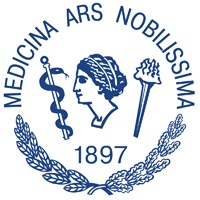 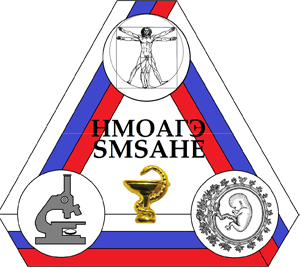 ФГБОУ ВО «Первый Санкт-Петербургский государственный медицинский университет им. акад. И.П. ПАВЛОВА» Министерства здравоохранения Российской Федерации, кафедра клинической анатомии и оперативной хирургии им. профессора М.Г. ПривесаНаучное медицинское общество анатомов, гистологов и эмбриологов.Глубокоуважаемые коллеги!07 ноября 2024 года д.м.н., профессору Михаилу Григорьевичу Привесу исполнилось бы 120 лет. М.Г. Привес, известнейший в нашей стране и за рубежом анатом, на протяжении 40 лет руководил кафедрой анатомии 1 Ленинградского медицинского института (ныне ПСПбГМУ имени акад. И.П. Павлова), автор выдающегося учебника анатомии человека, организовал уникальные музеи кафедры, которые сейчас носят название «Анатомический эрмитаж», является разработчиком безформалинового метода консервации трупного материала и основоположником рентгенанатомии. Также в 2024 году исполняется 125 лет кафедре клинической анатомии и оперативной хирургии ПСПбГМУ им. акад. И. П. Павлова, которая в настоящее время носит имя профессора М.Г. Привеса. В связи с юбилейными датами, 16-18 мая 2024 года на базе кафедры клинической анатомии и оперативной хирургии имени проф. М.Г. Привеса ПСПбГМУ имени акад. И.П. Павлова состоится научная конференция, посвященная 120-летию со дня рождения д.м.н., профессора М. Г. Привеса и 125-летием основания кафедры анатомии человека.  В рамках Конференции пройдет Ежегодная открытая студенческая олимпиада по анатомии. Тематика научных работ:Морфология в норме и экспериментеВариантная анатомияИнтегративная антропологияПрижизненная клиническая анатомия внутренних органовЗакономерности возрастной, половой, индивидуальной изменчивости органов и систем тела человекаИсследовательские методики органов (КТ, МРТ, УЗИ) и их клиническое значениеАнатомия человека и особенности преподавания морфологических дисциплин в современных медицинских вузахУчастие в конференции:заочное участие в работе конференции с публикацией материалов в сборнике.очное участие в работе конференции, выступление с докладом (устным или стендовым) с получением материалов, при отправке статьи – большая просьба указать в письме, планируете ли Вы участвовать в конференции очно.Выступление с устным докладом согласовывается с ОргкомитетомМатериалы конференции будут опубликованы в сборнике научных трудов с размещением на сайте научной электронной библиотеке Elibrary.ru и индексацией в РИНЦ.Материалы, скан-копия квитанции об оплате взноса за статью и скан-копия 1 страницы статьи с визой руководителя предоставляются в электронном виде по электронной почте vit70iv@mail.ru (тема письма – «ФИО автора к 120-летию М.Г. Привеса»). Материалы направляются на электронную почту vit70iv@mail.ru  до 1 февраля 2024 года.Стоимость одной страницы 500 рублей. От одного автора (соавтора) принимается не более трех работ.Перевод денежных средств производить: Иванову Виталию АлександровичуНомер счета: 40817810955033103628Банк получатель: Северо-Западный банк ПАО СБЕРБАНКБИК: 044030653Корр.счет: 30101810500000000653КПП: 784243001ИНН: 7707083893ОКПО: 09171401ОГРН: 1027700132195Правила оформления статей.Статья объемом 2–5 страниц формата А-4, составляется на русском языке. Текст должен быть набран в редакторе MS WORD, шрифтом Times New Roman, с размером шрифта – 14 pt, межстрочным интервалом – 1,5; поля страницы по 2 см со всех сторон. В статье должны быть отображены разделы:ВведениеЦель исследованияМатериалы и методыРезультаты и обсуждениеВыводы (Заключение)Статья должна содержать минимум таблиц, рисунков и графиков. Вначале каждой статьи:Фамилия и инициалы автора (по центру шрифт Times New Roman, размер шрифта 14 pt)Название статьи (прописными буквами по центру, шрифт Times New Roman, размер шрифта 14 pt)Учреждение (полное наименование, город, страна, по центру Times new Roman, размер шрифта 14 pt)Резюме 250 – 300 слов полностью отображает содержание и структуру статьи (выравнивание по ширине Times new Roman, размер шрифта 14 pt)Ключевые слова 3-7 слов (выравнивание по ширине Times New Roman, размер шрифта 14 pt)Далее пункты 1, 2, 3, 4, 5 дублируются на английском языкеТекст статьи (выравнивание по ширине, Times new Roman, размер шрифта 14 pt) Список литературы (до 12 источников), составляется в алфавитном порядке, в тексте статьи ссылки указываются в квадратных скобках [1].Образец оформления работы.Иванов В.А. (Санкт-Петербург, Россия)Особенности анатомического строения сердца у мужчин в зрелом возрасте.ФГБОУ ВО «ПЕРВЫЙ САНКТ-ПЕТЕРБУРГСКИЙ  ГОСУДАРСТВЕННЫЙ МЕДИЦИНСКИЙ УНИВЕРСИТЕТ ИМЕНИ АКАДЕМИКА И.П. ПАВЛОВА» Министерства здравоохранения Российской Федерации, Санкт-Петербург, РоссияРезюме: ….Ключевые слова: ….V.A. Ivanov (St. Petersburg, Russia)Features of the anatomical structure of the heart in men in adulthood.FGBOU VO «FIRST ST. PETERSBURG STATE MEDICAL UNIVERSITY NAMED AFTER ACADEMIC I.P. PAVLOVA» of the Ministry of Health of the Russian Federation, St. Petersburg, RussiaResume: …..Key words: …..Далее текст статьи…По всем вопросам обращаться:Зав. кафедрой клинической анатомии и оперативной хирургии имени профессора М.Г. Привеса ПСПбГМУ им. акад. И.П. Павлова д.м.н., профессор Акопов Андрей Леонидович, тел. 8-921-939-37-23 akopovand@mail.ru Доцент кафедры клинической анатомии и оперативной хирургии имени профессора М.Г. Привеса ПСПбГМУ им. акад. И.П. Павлова Иванов Виталий Александрович, тел. 8-921-995-79-59  vit70iv@mail.ru  